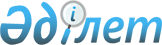 О внесении изменений в решение Панфиловского районного маслихата от 19 декабря 2014 года № 5-42-274 "О бюджете Панфиловского района на 2015-2017 годы"
					
			Утративший силу
			
			
		
					Решение Панфиловского районного маслихата Алматинской области от 09 декабря 2015 года № 5-56-273. Зарегистрировано Департаментом юстиции Алматинской области 14 декабря 2015 года № 3622. Утратило силу решением Панфиловского районного маслихата Алматинской области от 01 февраля 2016 года № 5-60-397      Сноска. Утратило силу решением Панфиловского районного маслихата Алматинской области от 01.02.2016 № 5-60-397.

      В соответствии с пунктом 5 статьи 109 Бюджетного кодекса Республики Казахстан от 4 декабря 2008 года, подпунктом 1) пункта 1 статьи 6 Закона Республики Казахстан от 23 января 2001 года "О местном государственном управлении и самоуправлении в Республике Казахстан", Панфиловский районный маслихат РЕШИЛ: 

      1. Внести в решение Панфиловского районного маслихата от 19 декабря 2014 года № 5-42-274 "О бюджете Панфиловского района на 2015-2017 годы" (зарегистрированного в Реестре государственной регистрации нормативных правовых актов от 26 декабря 2014 года № 2970, опубликованного в районной газете "Жаркент онири" № 2 от 10 января 2015 года), в решение Панфиловского районного маслихата от 6 февраля 2015 года № 5-43-283 "О внесении изменений в решение Панфиловского районного маслихата от 19 декабря 2014 года № 5-42-274 "О бюджете Панфиловского района на 2015-2017 годы" (зарегистрированного в Реестре государственной регистрации нормативных правовых актов от 12 февраля 2015 года № 3046, опубликованного в районной газете "Жаркент онири" № 9 от 23 февраля 2015 года), в решение Панфиловского районного маслихата от 26 мая 2015 года № 5-49-335 "О внесении изменений в решение Панфиловского районного маслихата от 19 декабря 2014 года № 5-42-274 "О бюджете Панфиловского района на 2015-2017 годы" (зарегистрированного в Реестре государственной регистрации нормативных правовых актов от 8 июня 2015 года № 3197, опубликованного в районной газете "Жаркент онири" № 25 от 13 июня 2015 года), в решение Панфиловского районного маслихата от 4 сентября 2015 года № 5-53-360 "О внесении изменений в решение Панфиловского районного маслихата от 19 декабря 2014 года № 5-42-274 "О бюджете Панфиловского района на 2015-2017 годы" (зарегистрированного в Реестре государственной регистрации нормативных правовых актов от 11 сентября 2015 года № 3409, опубликованного в районной газете "Жаркент онири" № 39 от 18 сентября 2015 года), в решение Панфиловского районного маслихата от 6 ноября 2015 года № 5-55-369 "О внесении изменений и дополнений в решение Панфиловского районного маслихата от 19 декабря 2014 года № 5-42-274 "О бюджете Панфиловского района на 2015-2017 годы" (зарегистрированного в Реестре государственной регистрации нормативных правовых актов от 18 ноября 2015 года № 3567, опубликованного в районной газете "Жаркент онири" № 49 от 27 ноября 2015 года) следующие изменения: 

      пункты 1, 2 указанного решения изложить в новой редакции: 

      "1. Утвердить районный бюджет на 2015-2017 годы, согласно приложениям 1, 2, 3 соответственно, в том числе на 2015 год в следующих объемах: 

      1) доходы 8715408 тысяч тенге, в том числе: 

      налоговые поступления 1758893 тысяч тенге; 

      неналоговые поступления 77111 тысяч тенге; 

      поступления от продажи основного капитала 70637 тысяч тенге; 

      поступления трансфертов 6808767 тысяч тенге, в том числе: 

      целевые текущие трансферты 1954127 тысяч тенге; 

      целевые трансферты на развитие 1424745 тысяч тенге; 

      субвенция 3429895 тысяч тенге; 

      2) затраты 8885174 тысяч тенге; 

      3) чистое бюджетное кредитование 28825 тысяч тенге, в том числе: бюджетные кредиты 37802 тысяч тенге; 

      погашение бюджетных кредитов 8977 тысяч тенге; 

      4) сальдо по операциям с финансовыми активами 4000 тысяч тенге; 

      5) дефицит (профицит) бюджета (-) 202591 тысяч тенге; 

      6) финансирование дефицита (использование профицита) бюджета 202591 тысяч тенге. 

      2. Утвердить резерв местного исполнительного органа района на 2015 год в сумме 9861 тысяч тенге.".

      3. Приложение 1 к указанному решению изложить в новой редакции согласно приложению 1 к настоящему решению. 

      4. Контроль за исполнением настоящего решения возложить на постоянную комиссию Панфиловского районного маслихата "По вопросам бюджета, экономики, аграрным, предпринимательства, производства, автомобильных дорог и строительства". 

      5. Возложить на руководителя государственного учреждения "Отдел экономики и бюджетного планирования Панфиловского района" (по согласованию С. К. Рамазанова) опубликование настоящего решения после государственной регистрации в органах юстиции в официальных и периодических печатных изданиях, а также на интернет-ресурсе, определяемом Правительством Республики Казахстан, и на интернет-ресурсе районного маслихата.

      6. Настоящее решение вводится в действие с 1 января 2015 года.

 Бюджет Панфиловского района на 2015 год
					© 2012. РГП на ПХВ «Институт законодательства и правовой информации Республики Казахстан» Министерства юстиции Республики Казахстан
				
      Председатель сессии

      Панфиловского районного маслихата

М. Онласынов 

      Секретарь Панфиловского 

      районного маслихата

Т. Оспанов
Приложение 1 к решению Панфиловского районного маслихата от 9 декабря 2015 года № 5-56-273 "О внесении изменений в решение Панфиловского районного маслихата от 19 декабря 2014 года № 5-42-274 "О бюджете Панфиловского района на 2015-2017 годы"Приложение 1 утвержденное решением Панфиловского районного маслихата от 19 декабря 2014 года № 5-42-274 "О бюджете Панфиловского района на 2015-2017 годы"Категория

Категория

Категория

Категория

Сумма (тысяч тенге)

Класс

Класс

Класс

Сумма (тысяч тенге)

Подкласс

Подкласс

Сумма (тысяч тенге)

Наименование

Сумма (тысяч тенге)

1

2

3

4

5

1. Доходы

8715408

1

Налоговые поступления

1758893

01

Подоходный налог

133938

2

Индивидуальный подоходный налог

133938

1

04

Hалоги на собственность

1524758

1

04

1

Hалоги на имущество

1347690

1

04

3

Земельный налог

17656

1

04

4

Hалог на транспортные средства

154363

1

04

5

Единый земельный налог

5049

1

05

Внутренние налоги на товары, работы и услуги

63967

1

05

2

Акцизы

12335

1

05

3

Поступления за использование природных и других ресурсов

12627

1

05

4

Сборы за ведение предпринимательской и профессиональной деятельности

36380

1

05

5

Налог на игорный бизнес

2625

1

08

Обязательные платежи, взимаемые за совершение юридически значимых действий и (или) выдачу документов уполномоченными на то государственными органами или должностными лицами

36230

1

08

1

Государственная пошлина

36230

2

Неналоговые поступления

77111

2

01

Доходы от государственной собственности

15437

2

01

5

Доходы от аренды имущества, находящегося в государственной собственности

15437

2

06

Прочие неналоговые поступления

61674

2

06

1

Прочие неналоговые поступления

61674

3

Поступления от продажи основного капитала

70637

3

03

Продажа земли и нематериальных активов

70637

3

03

1

Продажа земли

51270

2

Продажа нематериальных активов

19367

4

Поступления трансфертов

6808767

4

02

Трансферты из вышестоящих органов государственного управления

6808767

4

02

2

Трансферты из областного бюджета

6808767

Функциональная группа

Функциональная группа

Функциональная группа

Функциональная группа

Функциональная группа

Сумма (тысяч тенге)

Функциональная подгруппа

Функциональная подгруппа

Функциональная подгруппа

Функциональная подгруппа

Сумма (тысяч тенге)

Администратор бюджетных программ

Администратор бюджетных программ

Администратор бюджетных программ

Сумма (тысяч тенге)

Бюджетная программа

Бюджетная программа

Сумма (тысяч тенге)

Наименование

Сумма (тысяч тенге)

1

2

3

4

5

6

2. Затраты

8885174

01

Государственные услуги общего характера

380078

01

1

Представительные, исполнительные и другие органы, выполняющие общие функции государственного управления

342170

01

1

112

Аппарат маслихата района (города областного значения)

15298

01

1

112

001

Услуги по обеспечению деятельности маслихата района (города областного значения)

14983

01

1

112

003

Капитальные расходы государственного органа 

315

01

1

122

Аппарат акима района (города областного значения)

88189

01

1

122

001

Услуги по обеспечению деятельности акима района (города областного значения)

86089

01

1

122

003

Капитальные расходы государственного органа 

2100

01

1

123

Аппарат акима района в городе, города районного значения, поселка, села, сельского округа

238683

01

1

123

001

Услуги по обеспечению деятельности акима района в городе, города районного значения, поселка, села, сельского округа

233531

01

1

123

022

Капитальные расходы государственного органа

5152

01

2

Финансовая деятельность

18196

01

2

452

Отдел финансов района (города областного значения)

18196

01

2

452

001

Услуги по реализации государственной политики в области исполнения бюджета и управления коммунальной собственностью района (города областного значения)

15813

01

2

452

003

Проведение оценки имущества в целях налогообложения

1294

01

2

452

010

Приватизация, управление коммунальным имуществом, постприватизационная деятельность и регулирование споров, связанных с этим 

929

01

2

452

018

Капитальные расходы государственного органа 

160

01

5

Планирование и статистическая деятельность

19712

01

5

453

Отдел экономики и бюджетного планирования района (города областного значения)

19712

01

5

453

001

Услуги по реализации государственной политики в области формирования и развития экономической политики, системы государственного планирования

19291

01

5

453

004

Капитальные расходы государственного органа 

421

02

Оборона

66237

02

1

Военные нужды

2446

02

1

122

Аппарат акима района (города областного значения)

2446

02

1

122

005

Мероприятия в рамках исполнения всеобщей воинской обязанности

2446

02

2

Организация работы по чрезвычайным ситуациям

63791

02

2

122

Аппарат акима района (города областного значения)

63791

02

2

122

006

Предупреждение и ликвидация чрезвычайных ситуаций масштаба района (города областного значения)

62865

02

2

122

007

Мероприятия по профилактике и тушению степных пожаров районного (городского) масштаба, а также пожаров в населенных пунктах, в которых не созданы органы государственной противопожарной службы

926

03

Общественный порядок, безопасность, правовая, судебная, уголовно-исполнительная деятельность

19532

03

9

Прочие услуги в области общественного порядка и безопасности

19532

03

9

485

Отдел пассажирского транспорта и автомобильных дорог района (города областного значения)

19532

03

9

485

021

Обеспечение безопасности дорожного движения в населенных пунктах

19532

04

Образование

5279764

04

1

Дошкольное воспитание и обучение

472911

04

1

464

Отдел образования района (города областного значения)

472911

04

1

464

009

Обеспечение деятельности организаций дошкольного воспитания и обучения

58226

04

1

464

040

Реализация государственного образовательного заказа в дошкольных организациях образования

414685

04

2

Начальное, основное среднее и общее среднее образование

4201362

04

2

123

Аппарат акима района в городе, города районного значения, поселка, села, сельского округа

2972

04

2

208

005

Организация бесплатного подвоза учащихся до школы и обратно в сельской местности

2972

04

2

464

Отдел образования района (города областного значения)

4169461

04

2

464

003

Общеобразовательное обучение

4140844

04

2

464

006

Дополнительное образование для детей

28617

465

Отдел физической культуры и спорта района (города областного значения)

28929

017

Дополнительное образование для детей и юношества по спорту

28929

04

9

Прочие услуги в области образования

605491

04

9

464

Отдел образования района (города областного значения)

490662

04

9

464

001

Услуги по реализации государственной политики на местном уровне в области образования 

14540

04

9

464

004

Информатизация системы образования в государственных учреждениях образования района (города областного значения)

15000

04

9

464

005

Приобретение и доставка учебников, учебно-методических комплексов для государственных учреждений образования района (города областного значения)

165052

04

9

464

012

Капитальные расходы государственного органа 

200

04

9

464

015

Ежемесячная выплата денежных средств опекунам (попечителям) на содержание ребенка-сироты (детей-сирот), и ребенка (детей), оставшегося без попечения родителей

37606

022

Выплата единовременных денежных средств Казахстанским гражданам, усыновившим (удочерившим) ребенка (детей)-сироту и ребенка (детей), оставшегося без попечения родителей

300

04

9

464

067

Капитальные расходы подведомственных государственных учреждений и организаций

257964

04

9

467

Отдел строительства района (города областного значения)

114829

04

9

467

037

Строительство и реконструкция объектов образования

114829

06

Социальная помощь и социальное обеспечение

280025

06

2

Социальная помощь

248198

06

2

451

Отдел занятости и социальных программ района (города областного значения)

248198

06

2

451

002

Программа занятости

52280

06

2

451

004

Оказание социальной помощи на приобретение топлива специалистам здравоохранения, образования, социального обеспечения, культуры, спорта и ветеринарии в сельской местности в соответствии с законодательством Республики Казахстан

26995

06

2

451

005

Государственная адресная социальная помощь

244

06

2

451

006

Оказание жилищной помощи 

1335

06

2

451

007

Социальная помощь отдельным категориям нуждающихся граждан по решениям местных представительных органов

16246

06

2

451

010

Материальное обеспечение детей-инвалидов, воспитывающихся и обучающихся на дому

4778

06

2

451

014

Оказание социальной помощи нуждающимся гражданам на дому

34523

06

2

451

016

Государственные пособия на детей до 18 лет

72591

06

2

451

017

Обеспечение нуждающихся инвалидов обязательными гигиеническими средствами и предоставление услуг специалистами жестового языка, индивидуальными помощниками в соответствии с индивидуальной программой реабилитации инвалида

17876

052

Проведение мероприятий, посвященных семидесятилетию Победы в Великой Отечественной войне

21330

06

9

Прочие услуги в области социальной помощи и социального обеспечения

31827

06

9

451

Отдел занятости и социальных программ района (города областного значения)

31827

06

9

451

001

Услуги по реализации государственной политики на местном уровне в области обеспечения занятости и реализации социальных программ для населения

28125

06

9

451

011

Оплата услуг по зачислению, выплате и доставке пособий и других социальных выплат

1831

06

9

451

021

Капитальные расходы государственного органа 

200

050

Реализация плана мероприятий по обеспечению прав и улучшению качества жизни инвалидов

1671

07

Жилищно-коммунальное хозяйство

1499893

07

1

Жилищное хозяйство

238123

463

Отдел земельных отношений района (города областного значения)

3228

016

Изъятие земельных участков для государственных нужд 

3228

464

Отдел образования района (города областного значения)

2700

026

Ремонт объектов в рамках развития городов и сельских населенных пунктов по дорожной карте занятости 2020

2700

07

1

467

Отдел строительства района (города областного значения)

185962

07

1

467

003

Проектирование и (или) строительство, реконструкция жилья коммунального жилищного фонда

118149

07

1

467

004

Проектирование, развитие и (или) обустройство инженерно-коммуникационной инфраструктуры

67813

07

1

487

Отдел жилищно-коммунального хозяйства и жилищной инспекции района (города областного значения)

46233

07

1

487

001

Услуги по реализации государственной политики на местном уровне в области жилищно-коммунального хозяйства и жилищного фонда

17154

07

1

487

003

Капитальные расходы государственного органа 

120

006

Обеспечение жильем отдельных категорий граждан

28959

07

2

Коммунальное хозяйство

1142971

123

Аппарат акима района в городе, города районного значения, поселка, села, сельского округа

919

014

Организация водоснабжения населенных пунктов

919

07

2

487

Отдел жилищно-коммунального хозяйства и жилищной инспекции района (города областного значения)

1142052

07

2

487

016

Функционирование системы водоснабжения и водоотведения

70896

07

2

487

028

Развитие коммунального хозяйства

532544

07

2

487

029

Развитие системы водоснабжения и водоотведения 

538612

07

3

Благоустройство населенных пунктов

118799

07

3

123

Аппарат акима района в городе, города районного значения, поселка, села, сельского округа

83599

07

3

123

008

Освещение улиц населенных пунктов

22543

07

3

123

009

Обеспечение санитарии населенных пунктов

5380

07

3

123

011

Благоустройство и озеленение населенных пунктов

55676

487

Отдел жилищно-коммунального хозяйства и жилищной инспекции района (города областного значения)

35200

025

Освещение улиц населенных пунктов

1781

030

Благоустройство и озеленение населенных пунктов

33419

08

Культура, спорт, туризм и информационное пространство

177592

08

1

Деятельность в области культуры

102593

08

1

455

Отдел культуры и развития языков района (города областного значения)

102593

08

1

455

003

Поддержка культурно-досуговой работы

102593

08

2

Спорт

10407

08

2

465

Отдел физической культуры и спорта района (города областного значения)

10407

08

2

465

001

Услуги по реализации государственной политики на местном уровне в сфере физической культуры и спорта

5565

08

2

465

004

Капитальные расходы государственного органа 

120

08

2

465

006

Проведение спортивных соревнований на районном (города областного значения) уровне

534

08

2

465

007

Подготовка и участие членов сборных команд района (города областного значения) по различным видам спорта на областных спортивных соревнованиях

4188

08

3

Информационное пространство

38387

08

3

455

Отдел культуры и развития языков района (города областного значения)

37487

08

3

455

006

Функционирование районных (городских) библиотек

36583

08

3

455

007

Развитие государственного языка и других языков народа Казахстана

904

456

Отдел внутренней политики района (города областного значения)

900

002

Услуги по проведению государственной информационной политики

900

9

Прочие услуги по организации культуры, спорта, туризма и информационного пространства

26205

08

9

455

Отдел культуры и развития языков района (города областного значения)

12640

08

9

455

001

Услуги по реализации государственной политики на местном уровне в области развития языков и культуры

5920

08

9

455

010

Капитальные расходы государственного органа 

120

08

9

455

032

Капитальные расходы подведомственных государственных учреждений и организаций

6600

08

9

456

Отдел внутренней политики района (города областного значения)

13565

08

9

456

001

Услуги по реализации государственной политики на местном уровне в области информации, укрепления государственности и формирования социального оптимизма граждан

13445

08

9

456

006

Капитальные расходы государственного органа 

120

10

Сельское, водное, лесное, рыбное хозяйство, особо охраняемые природные территории, охрана окружающей среды и животного мира, земельные отношения

245030

10

1

Сельское хозяйство

105347

10

1

453

Отдел экономики и бюджетного планирования района (города областного значения)

9054

10

1

453

099

Реализация мер по оказанию социальной поддержки специалистов

9054

10

1

462

Отдел сельского хозяйства района (города областного значения)

72291

10

1

462

001

Услуги по реализации государственной политики на местном уровне в сфере сельского хозяйства

72171

10

1

462

006

Капитальные расходы государственного органа 

120

10

1

473

Отдел ветеринарии района (города областного значения)

24002

10

1

473

001

Услуги по реализации государственной политики на местном уровне в сфере ветеринарии

13553

10

1

473

003

Капитальные расходы государственного органа 

470

10

1

473

006

Организация санитарного убоя больных животных

821

10

1

473

007

Организация отлова и уничтожения бродячих собак и кошек

1500

008

Возмещение владельцам стоимости изымаемых и уничтожаемых больных животных, продуктов и сырья животного происхождения

1754

10

1

473

009

Проведение ветеринарных мероприятий по энзоотическим болезням животных

3516

010

Проведение мероприятий по идентификации сельскохозяйственных животных

2388

10

6

Земельные отношения

10588

10

6

463

Отдел земельных отношений района (города областного значения)

10588

10

6

463

001

Услуги по реализации государственной политики в области регулирования земельных отношений на территории района (города областного значения)

10218

10

6

463

007

Капитальные расходы государственного органа 

370

10

9

Прочие услуги в области сельского, водного, лесного, рыбного хозяйства, охраны окружающей среды и земельных отношений

129095

10

9

473

Отдел ветеринарии района (города областного значения)

129095

10

9

473

011

Проведение противоэпизоотических мероприятий

129095

11

Промышленность, архитектурная, градостроительная и строительная деятельность

21735

11

2

Архитектурная, градостроительная и строительная деятельность

21735

11

2

467

Отдел строительства района (города областного значения)

12258

11

2

467

001

Услуги по реализации государственной политики на местном уровне в области строительства

12138

11

2

467

017

Капитальные расходы государственного органа 

120

11

2

468

Отдел архитектуры и градостроительства района (города областного значения)

9477

11

2

468

001

Услуги по реализации государственной политики в области архитектуры и градостроительства на местном уровне 

9357

11

2

468

004

Капитальные расходы государственного органа 

120

12

Транспорт и коммуникации

805845

12

1

Автомобильный транспорт

799546

12

1

485

Отдел пассажирского транспорта и автомобильных дорог района (города областного значения)

799546

022

Развитие транспортной инфраструктуры

48798

12

1

123

023

Обеспечение функционирования автомобильных дорог

750748

12

9

Прочие услуги в сфере транспорта и коммуникаций

6299

12

9

485

Отдел пассажирского транспорта и автомобильных дорог района (города областного значения)

6299

485

001

Услуги по реализации государственной политики на местном уровне в области пассажирского транспорта и автомобильных дорог 

6179

485

003

Капитальные расходы государственного органа 

120

13

Прочие

88780

13

3

Поддержка предпринимательской деятельности и защита конкуренции

7387

13

3

469

Отдел предпринимательства района (города областного значения)

7387

13

3

469

001

Услуги по реализации государственной политики на местном уровне в области развития предпринимательства

7267

13

3

469

004

Капитальные расходы государственного органа 

120

13

9

Прочие

81393

13

9

123

Аппарат акима района в городе, города районного значения, поселка, села, сельского округа

71532

13

9

123

040

Реализация мер по содействию экономическому развитию регионов в рамках программы "Развитие регионов" 

71532

13

9

452

Отдел финансов района (города областного значения)

9861

13

9

452

012

Резерв местного исполнительного органа района (города областного значения) 

9861

14

Обслуживание долга

14

14

1

Обслуживание долга

14

14

1

452

Отдел финансов района (города областного значения)

14

14

1

452

013

Обслуживание долга местных исполнительных органов по выплате вознаграждений и иных платежей по займам из областного бюджета

14

15

Трансферты

20649

15

1

Трансферты

20649

15

1

452

Отдел финансов района (города областного значения)

20649

15

1

452

006

Возврат неиспользованных (недоиспользованных) целевых трансфертов

18758

15

1

452

016

Возврат, использованных не по целевому назначению целевых трансфертов

3

051

Трансферты органам местного самоуправления

1888

3. Чистое бюджетное кредитование

28825

Бюджетные кредиты

37802

10

Сельское, водное, лесное, рыбное хозяйство, особо охраняемые природные территории, охрана окружающей среды и животного мира, земельные отношения

37802

10

1

Сельское хозяйство

37802

10

1

453

Отдел экономики и бюджетного планирования района (города областного значения)

37802

10

1

453

006

Бюджетные кредиты для реализации мер социальной поддержки специалистов

37802

Категория

Категория

Категория

Категория

Сумма (тысяч тенге)

Класс

Класс

Класс

Сумма (тысяч тенге)

Подкласс

Подкласс

Сумма (тысяч тенге)

Наименование

Сумма (тысяч тенге)

1

2

3

4

5

5

Погашение бюджетных кредитов

8977

5

01

Погашение бюджетных кредитов

8977

5

01

1

Погашение бюджетных кредитов, выданных из государственного бюджета

8977

Функциональная группа

Функциональная группа

Функциональная группа

Функциональная группа

Функциональная группа

Сумма (тысяч тенге)

Функциональная подгруппа

Функциональная подгруппа

Функциональная подгруппа

Функциональная подгруппа

Сумма (тысяч тенге)

Администратор бюджетных программ

Администратор бюджетных программ

Администратор бюджетных программ

Сумма (тысяч тенге)

Бюджетная программа

Бюджетная программа

Сумма (тысяч тенге)

Наименование

Сумма (тысяч тенге)

1

2

3

4

5

6

 4. Сальдо по операциям с финансовыми активами

4000

Приобретение финансовых активов

4000

13

Прочие

4000

9

Прочие

4000

456

Отдел внутренней политики района (города областного значения)

4000

065

Формирование или увеличение уставного капитала юридических лиц

4000

Функциональная группа

Функциональная группа

Функциональная группа

Функциональная группа

Функциональная группа

Сумма (тысяч тенге)

Функциональная подгруппа

Функциональная подгруппа

Функциональная подгруппа

Функциональная подгруппа

Сумма (тысяч тенге)

Администратор бюджетных программ

Администратор бюджетных программ

Администратор бюджетных программ

Сумма (тысяч тенге)

Бюджетная программа

Бюджетная программа

Сумма (тысяч тенге)

Наименование

Сумма (тысяч тенге)

1

2

3

4

5

6

 4. Сальдо по операциям с финансовыми активами

4000

Приобретение финансовых активов

4000

13

Прочие

4000

9

Прочие

4000

456

Отдел внутренней политики района (города областного значения)

4000

065

Формирование или увеличение уставного капитала юридических лиц

4000

Категория

Категория

Категория

Категория

Сумма (тысяч тенге)

Класс

Класс

Класс

Сумма (тысяч тенге)

Подкласс

Подкласс

Сумма (тысяч тенге)

Наименование

Сумма (тысяч тенге)

1

2

3

4

5

Поступления от продажи финансовых активов государства

0

Категория

Категория

Категория

Категория

Сумма (тысяч тенге)

Класс

Класс

Класс

Сумма (тысяч тенге)

Подкласс

Подкласс

Сумма (тысяч тенге)

Наименование

Сумма (тысяч тенге)

1

2

3

4

5

5. Дефицит (профицит) бюджета

-202591

6. Финансирование дефицита (использование профицита) бюджета

202591

7

Поступления займов

37802

7

01

Внутренние государственные займы

37802

2

Договоры займа

37802

8

Используемые остатки бюджетных средств

173766

8

01

Остатки бюджетных средств

173766

8

01

1

Свободные остатки бюджетных средств

173766

Функциональная группа

Функциональная группа

Функциональная группа

Функциональная группа

Функциональная группа

Сумма (тысяч тенге)

Функциональная подгруппа

Функциональная подгруппа

Функциональная подгруппа

Функциональная подгруппа

Сумма (тысяч тенге)

Администратор бюджетных программ

Администратор бюджетных программ

Администратор бюджетных программ

Сумма (тысяч тенге)

Бюджетная программа

Бюджетная программа

Сумма (тысяч тенге)

Наименование

Сумма (тысяч тенге)

1

2

3

4

5

6

16

Погашение займов

8977

16

1

Погашение займов

8977

16

1

452

Отдел финансов района (города областного значения)

8977

16

1

452

008

Погашение долга местного исполнительного органа перед вышестоящим бюджетом

8977

